BOŻE MIŁOSIERDZIENiech będzie pochwalony Jezus ChrystusPOMÓDLMY SIĘ WSPÓLNIEOJCZE NASZKOCHANE DZIECIW niedzielę obchodziliśmy Święto Bożego Miłosierdzia. To święto jest niezwykłe, ma bardzo piękną historię. Obejrzyjcie film, a później wykonajcie zadanie zgodnie z podana instrukcją. Jeśli zechcecie się pochwalić swoją pracą, możecie przysłać zdjęcie emailem. (marzenach187@wp.pl) Link do filmu:MIŁOSIERDZIE BOŻE 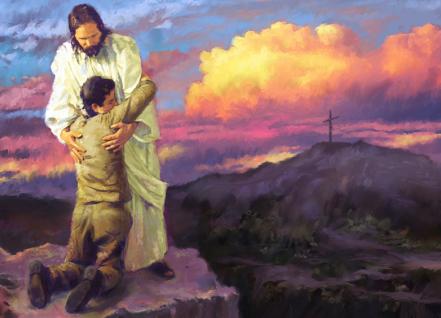 Karta pracy: 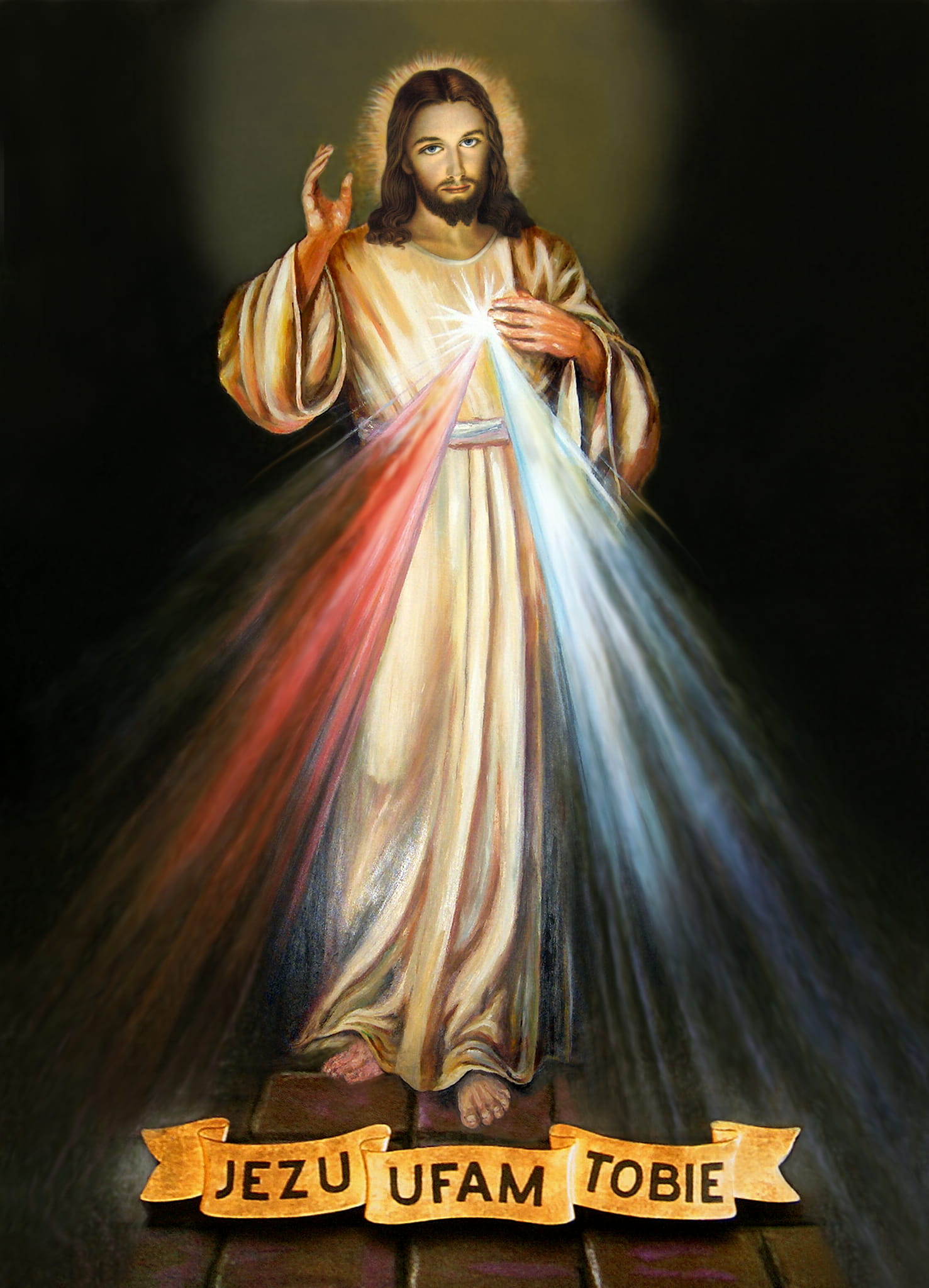 JEZUS MIŁOSIERNY Materiały potrzebne do ukończenia zadania:Karta pracy – wydrukowanaKredkiNożyceKlej w sztyfcieTuba na papier toaletowyBrokatPokoloruj Jezusa Miłosiernego wg wzoru na oryginalnym obrazie. Pamiętaj o właściwych kolorach promieni, aby oznaczały krew i wodę. Następnie wytnij obraz zgodnie ze wskazówkami na wydruku.  Następnie użyj kleju w sztyfcie, aby przymocować obraz wokół tubki z papieru toaletowego. Całość możesz ozdobić brokatem. Przykładowe wykonanie: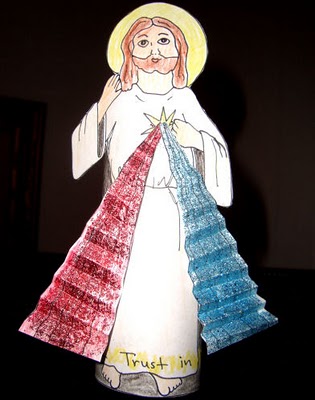 Powodzenia, Skarby!!!   Pozdrawiam, p. Marzenka 